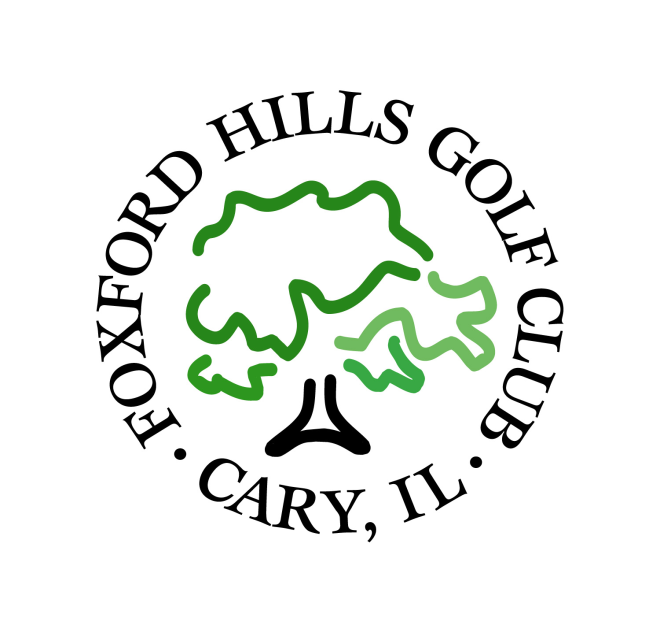 SEASON PASSHOLDER2024 PROGRAMSEASON PASSES GO ON SALEFRIDAY, MARCH 1, 2024FOXFORD HILLS GOLF CLUBFoxford Hills Golf Club has a golf season pass available for residents of the Cary Park District and non-residents.  All packages include golf and carts. Junior season passholders must present a driver’s license prior to using a golf cart during their round.2024 SEASON PASS PROGRAM GOLF OPTIONSMONDAY- SUNDAY (7-Day Pass)  - This season pass option allows for play weekdays and weekends and includes golf cart.  Some restrictions do apply. All passholders must make a reservation and check-in at the golf shop.MONDAY- FRIDAY (5-Day Pass)  - This season pass option allows for play Monday through Friday and includes golf cart. Some restrictions do apply. All passholders must make a reservation and check-in at the golf shop.Foxford Hills Golf Club; 6800 S. Rawson Bridge Road; Cary, IL 60013Phone: (847) 639-0400 Web: www.foxfordhillsgolfclub.com2024 SEASON PASSHOLDER CONTRACTThank you for your interest in a season pass at Foxford Hills Golf Club. The following form must be filled out in its entirety and submitted with payment to Foxford Hills Golf Club. All season passholders must have a valid credit card on file. Passholder Information:Name _________________________________________________________________Address ________________________________________________________________City ___________________________________  State __________  Zip______________Home Phone (____)_______________ Email ____________________________________Form of Payment: (ALL SEASON PASSHOLDERS MUST HAVE CREDIT CARD ON FILE ❏ Credit Card		❏ Check 	❏ CashPayment Amount: _______________   Credit Card:  ❏ Visa	❏ MasterCard	  ❏ Discover	❏  American ExpressCC Number ________________________________ Expiration Date ______________Signature ____________________________________________________Name: __________________________________Pass Selected:_____________________Name: __________________________________ Pass Selected: ____________________Name: __________________________________Pass Selected:_____________________Name: __________________________________ Pass Selected: ____________________Terms And ConditionsGeneral									Initials:____Season passes for the 2024 season go on sale Friday, March 1, 2024.Season pass rates, programs and privileges are valid for the 2024 prime season of March 15th to November 15th.Season passes must be paid in full by season passholder at time of registration.Season passes are valid for approximately eight (8) months from March 15th to November 15th.  The season pass will only be accepted from March 15th through November 15th for all season passholders. Early payers are not entitled to early playing privileges if weather breaks before March 15th.Season passholders understand the course may be closed based on weather conditions out of management’s control including rain events, snow events, frost and freeze events leading to ground conditions not conducive to playing golf in a safe manner or taking golf carts out onto the golf course.Season passholder understands that management of the course must make hard operational and maintenance decisions regarding opening the golf course versus damage caused to the golf course from allowing players out to play or taking carts out when temperatures are below 50 degrees or when the threshold of ground conditions move from a frozen state to a thawed state and allowing play out will lead to more damage to highly manicured turf grass.Season passholder rates are non-negotiable.Season passes and privileges are non-transferable and non-refundable.For season passes purchased after June 30th meaning July 1st to the end of the season, a passholder will receive a 10% discount on the full price of the pass. No other discounts will apply.Season passes are for golf and cart only and does not include the driving range. Driving range cards can be purchased at an additional cost in the golf shop using the Select Pi App.Season passholders understand that at times the club offers special packages on golf, merchandise, food or beverage as package deals. Season passholders can upgrade for a nominal fee at time of check-in if they would like to partake in the deal. To partake in an event the season passholder will be required to pay the club a minimum of $65 for each event to participate in the event and prizes unless specifically specified for that event. Please see below.NO REFUNDS and NO DISCOUNTS will be given to any season passholder for SHUTDOWNS OR PANDEMICS by the  federal, state or local governments due to these incidences. This policy is in effect as well for incidences like unscheduled or scheduled surgical procedures or medical conditions that arise during the season once payment is received. Also, no refunds will be issued for personal issues that may arise like moving, being transferred for a job, divorces, sickness or deaths.Booking Policy, Reservations & Check-In					Initials:____Passholder can only book for 4 persons under one name.  Each additional group over 4 players must be booked under another season passholders name;Advance reservations for season passholders can be made in person at the counter, by phone or on the booking engine on Foxford Hills Golf Club’s website. Please see point 15 for the booking engine.  Season Passholders can only make or request one tee time at the counter at check-in or on the phone.  Season Passholders looking to book more than one-tee time will be directed to book on-line at www.foxfordhillsgolfclub.com.  All golfers are given the opportunity to book 14 days in advance as point 17 so readily describes. Please note, when booking on-line, the season passholder is responsible for their booking, booking mistakes, and any NO SHOWS that may occur.  Calling the day of or an hour before the tee time does not off-set the NO SHOW fee that will be incurred by the person booking the group. Please see point 20 for NO SHOW fees.Season Passholders can book on-line using the booking engine at www.foxfordhillsgolfclub.com. The club reserves the right to cancel or move a tee time for larger groups.Passholder understands that carts are required to be returned prior to sunset for the safety and well-being of all passholders/golfers on the course as well as staff monitoring the course. Return times are posted at the pro shop counter during the season.Tee times may be booked up to fourteen (14) days in advance. Course staff reserves the right to minimize excessive bookings in advance and reserve the right to move season passholder tee times, if an outing or event are looking to book multiple groups. Course staff will use discretion and notify said season passholder of their tee time being moved.Tee times are subject to course availability. The course reserves the right to book outings, leagues and tournaments that may affect availability.Twenty-four (24) hour cancellation is required for any tee time. No show policies are in effect for all season passholders. All no-shows will be charged the appropriate rate for the time of day as posted on the rate board even though individual is a season passholder. Please see point 20 for NO SHOW charges.  In 2023, the number of no-shows was once again substantial monetarily to the club and strict enforcement will be applied during the 2024 season. Moving forward privileges will be suspended until all fees are paid to the club. Additionally, a valid credit card is required to be kept on file with the club which will be charged immediately. Any disputes over being charged for no-shows with the club will lead to immediate revocation of season pass until all greens fees are paid in full. Passholder understands that continuously overbooking and not having the number of players booked for or reserved for are considered no-shows.  The season passholder will be assessed the Non-Resident Fee for each player that did not play. All NO SHOWS are charged Non-Resident rates. The NO SHOW fees that will be charged to season passholders include the following: Non-Resident Fee Monday-Friday $70 between Open and 1:00PM and $55 between 1:00PM and 4:00PM.  While on weekends Saturday, Sunday & Holidays $85 between Open and 1:00PM and $65 between 1:00PM and 4:00PM.  After 4:00PM a No Show rate of $40 will charged Monday-Friday and $45 will be charged Saturday, Sunday & Holidays. Playing privileges will be suspended for all season passholders until NO SHOWS are paid in full. ALL SEASON PASSHOLDERS MUST HAVE A VALID CREDIT CARD ON FILE WHICH WILL BE CHARGED IMMEDIATELY.Passholder understands that they are required to check-in prior to their tee time and get a receipt for the round of golf.Passholder understands that there are NO GUEST FEES for persons playing with them.  That includes persons coming from out of town or overseas. Regular rack rates apply and are non-negotiable with staff.Passholder understands that if they are playing with another golfer, one cart is only permitted between the two players.Passholder understands that their privileges may be suspended or revoked at any time by club management for the following inappropriate behaviors which include but are not limited to the following:Verbal gestures including but not limited to racist or sexist comments; Non-verbal gestures including but not limited to giving the finger, flicking the chin, racist hand signals, sexual hand signals, etc; Driving recklessly or unsafely including instances;Driving into trees;Driving into bunkers; Driving into fences; Flipping golf carts;Driving into fescue/native areas;Damaging or vandalizing the golf course, Damaging golf carts; Damaging furniture, fixtures or equipment; Wearing inappropriate golf attire including torn shirts, shorts, sandals, or golf shoes with spikes; Fighting; Skipping or Jumping holes;Playing multiple balls as single; Driving too close to greens and tees; Not staying on cart paths on Par 3’s and around greens and tees; Not staying 35 yards away from greens; Not following pace of play; Driving too close to maintenance equipment; Being unruly or uncivilized to other guests; Bringing food or beverages from home in bag or a cooler;Breaking roof attachments, steel frames, roofs, windshields, ball washers, divot mix containers and accessories on the cart;Not following general club rules like keeping carts on paths on par 3’s and moving to the cart path 35 yards from the green or where green/white stakes are put by course traffic to minimize wear and tear. Retrieval of balls from homeowners’ yardsDriving a golf cart without a proper State ID or being under age for driving,.Proper golf attire is required. Jeans are permitted as long as they are untorn. Shoes, tennis shoes, and spikeless golf shoes must be worn by ALL players.Passholders with a weekday season pass are permitted to play on holidays during the week.Pace of Play									Initials:____Pace of play at Foxford Hills Golf Club is 4 ½ hours or 15 minutes per hole.  Early morning play as well as various times of the day play will be well less of this pace of play. On busier days times may increase slightly. Course staff will enforce pace of play rules and reserve the right to move the group at any time if the pace of play guidelines are not being followed during the course of the round.Course staff reserves the right to suspend season passholders pass if pace of play guidelines are not followed.Passholders are not allowed to jump around or skip holes when playing behind groups that are keeping pace unless moved by staff at the facility. All pace of play issues will be reviewed on a case by case basis.Cart Policy									Initials:____Passholder understands that he/she must have a valid state drivers license to use a motorized golf cart. If passholder is under 16, he/she will be required to walk.Handicap flags are only given to golfers that can provide the club with a State issued Handicap Placard or a Medical Note from a physician stating you are physically unable to walk distances over 35 yards or 105 feet.. All tee locations are less than 35 yards from the cart path.  Carts need to remain on cart paths around all tee locations at all times.  If you do not provide the club with the following you will not be given a handicap flag.  Things to be aware of with a handicap placard.  You ARE NOT ALLOWED to:Go off the cart path around tees; Go closer than 10 yards or 30 feet from  greens;Go up on the collar of greens.Drive off the cart path on days of added restrictions due to weather and ground conditions.Drive close to greens on weather days.Bring your own handicap flag.Foxford Hills Golf Club requires season passholders to pair up when playing with others.  Single rider cart usage will not be permitted unless you are playing as single and course staff cannot pair you up. If you join up with another single, course staff will require you to pair up at the turn or upon request by returning your golf cart to the clubhouse.Cart Ride Alongs $28 for 18-Holes and $20 for 9-Holes. This is a per person fee.  At all times, golf staff has jurisdiction as to whether a ride along will be permitted based on the number of carts available.Any damage to golf carts while playing or moving through the golf property including the driving range area, parking lot and golf course is the sole responsibility of the driver and its passenger. Any damages to the golf cart or harm inflicted on other persons playing is the personal liability of the driver and passenger.Damages to golf carts cannot be repaired by season passholder or their guests. All damages must be repaired by the CLUB and the vendor the CLUB uses to ensure carts are repaired according to all manufacturer specifications. All costs associated with damages to the golf cart including staff time at the facility will be charged to the season passholder or any of their guest(s) that causes damage.  The course reserves the right to suspend the season passholders playing privileges indefinitely until charges are paid for in full. Policy #6-005.Food & Beverage Policy							Initials:____Foxford Hills Golf Club is considered a venue or designated site and adheres to regulations set forth by the McHenry County Health Department and the Illinois Liquor Commission. By adhering to rules set forth by those governmental taxing bodies all food, beverage, alcohol and liquor sales must be made by the golfer at the club. No food or beverages are allowed to be brought on-site.  Receipts will be checked by club staff to ensure regulations are followed.Passholder understands that the course strictly enforces its food-and-beverage policies, whereby food and drink (non-alcoholic/alcoholic) are not permitted to be brought onto the premises and the club reserves the right and will remove any items not sold by the club. Leagues, Outings & Special Events						Initials:____League participation shall be at no additional charge for green fee/cart, if applicable. All other fees apply at the course.Outing participation shall be at the fees contracted for the event. Passholder cannot use season pass in conjunction with outing contracted. Passholder is responsible for all fees associated with the outing.Special events and tournaments held by the club are at an additional cost to passholder.  This includes events like the Spring Scramble - $65, Club Championship - $65, Night Golf – (Full Fee), Turkey Shoot – Full Fee, Bring Your Best - $65, 2-Man Scarmble -$65, golf team tryouts (negotiated rate with high school), etc.Definitions									Initials:____Couples are defined as: (1) spouse or significant other living at the same address; and/or (2) two adult siblings (23+) live together at same address.  At all times, couples must prove residency at same address in order to be eligible for purchase of couple pass.The Couples pass does not include Juniors 18 and under.Management									Initials:___Management reserves the right to suspend or revoke playing privileges for any season passholder that breaks any club rules including but not limited to fighting, using foul language, abusive towards staff, damage to club property (carts, buildings, grounds).  Please review points 1-46, 48 and 49 for additional violations that will lead to pass revocation and Policy # 6-005 enacted.Suspension #1 - Minimum 3 days to Maximum 30 Days.  If damages occur, all damages must be paid for prior to suspension being lifted. Police reports will be taken for all damage to the course, cart or amenities damaged at the club. It will be defined as Criminal Damage To Public Property.Suspension #2 - Minimum 30 Days to Maximum 90 Days. If damages occur, all damages must be paid for prior to suspension being lifted. Police reports will be taken for all damage to the course, cart or amenities damaged at the club. It will be defined as Criminal Damage To Public Property.Final Warning/Suspension #3 - Suspension of Pass Indefinitely and Banned from the club. If damages occur, all damages must be paid for prior to suspension being lifted. Police reports will be taken for all damage to the course, cart or amenities damaged at the club. It will be defined as Criminal Damage To Public Property.Management reserves the right to modify the Season Pass Program, at their discretion, at the conclusion of each golf season.Management reserves the right to schedule outings, tournaments, and events that may affect accessibility to tee times.As a season passholder, I have read the above and agree to all the 2024 terms and conditions listed above as well as all the course rules associated with Foxford Hills Golf Club. By signing, I acknowledge all the terms and conditions associated with this season pass and the use of the season pass from March 15th to November 15th of the calendar year.Signature of participant signifies that they have read the above rules and regulations, all information has been filled out in full and Season Passholder understands the rules and regulations governing the Season Passholder Agreement for the 2024 golf season. Signature: _____________________________________Date: _________________________________________2024 UNDER AGE CART POLICYJUNIOR SEASON PASSHOLDERSJuniors that are 16 years and younger are not allowed to drive a motorized golf cart without a State issued driver’s license.  Any junior found to be driving a cart without the proper State ID will have their season pass revoked for the remainder of the season. Safety is paramount at Foxford Hills Golf Club and driving a motorized golf cart while underage can lead to harm to not only themselves but to others playing at the course. As an underage season passholder, your signature and the signature of your parent/guardian signifies you understand the consequences of driving a golf cart while under age and that all policies listed above in bullet points 1-49 apply to every passholder including juniors. Signature Junior Passholder:________________________________________________________________Signature Parent/Guardian: __________________________________________________________________  Date: ______________________Junior Driver’s License Presented:  ____ Yes  ____ NoState Issued:  _____Copy of Driver’s License Attached To Paperwork: ____Yes  ___NoRESIDENTNON-RESIDENTSINGLE$1,899$2,299COUPLE$3,299$3,699JUNIOR Age 19-22 $799$899JUNIOR 18 & UNDER  Saturday, Sunday & HolidaysAfter 3:00PMMonday-FridayExcludes Holidays Any Time$599$699RESIDENTNON-RESIDENTSINGLE$1,599$1,999COUPLE$2,899$3,299